Communiqué de presse – 21 mars 202410è anniversaire Préventica Casablanca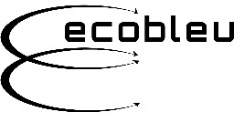 									SYMPOSIUM ECOBLEU	      www.ecobleu.maLa sécurité des activités portuaires :Un enjeu majeur de Préventica 2024Avec le développement de nouvelles zones économiques et de nouveaux territoires, la programmation de grands événements culturels et sportifs et l’accélération des relations internationales, le Maroc continue sa marche en avant avec détermination et ambition.Dans ce cadre dynamique, les ports du Royaume, qui ont dépassé pour la première fois le cap des 200 millions de tonnes en 2023, constituent un levier important du développement économique et social du pays et un enjeu majeur de la maîtrise globale des risques.C’est pourquoi Dans le cadre du Congrès/Salon préventica, Fauresst et Pétrocab organisent leSYMPOSIUM ECOBLEU« Management de la Sécurité des Activités Portuaires »Le mardi 21 mai 2024 de 15h à 18h à la Foire Internationale de Casablanca Le contexte : Les ports ne sont pas seulement des centres d'échanges commerciaux, mais sont des écosystèmes interconnectés impliquant une multitude d'acteurs, chacun jouant un rôle vital dans la garantie d'opérations sécurisées. Dans ce Symposium, nous explorerons comment ces parties prenantes, qu'elles soient gouvernementales, industrielles, communautaires ou internationales, collaborent pour identifier, atténuer et gérer les risques de sécurité dans les activités portuaires. Ecobleu offre une plateforme pour comprendre leurs perspectives, partager des meilleures pratiques et forger des partenariats stratégiques, essentiels pour assurer la sécurité et la prospérité des ports. Objectifs : Appréhender les risques des activités portuaires Découvrir les plans d’organisations des acteursComprendre la collaboration et la coordination à mettre dans les plans d’urgenceChercher les pistes d’intégration de l’intelligence organisationnelle pour la maîtrise de la sécurité portuaire Programme du 21 mai : 15h00 -15h10 : Accueil des participants15h10 -15h30 : Ouverture, Collecte des attentes, Présentation intervenants   15h30 -17h30 : Interventions 17h30 -18h00 : Débat et clôture Intervenants :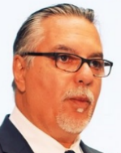 Captain Yoss LECLERC MBA, B.Sc.President and CEO - Logistro Consulting International, Expert Adviser Port OperationsQuébec Port Authority, Former President - International Harbour Masters Association (IHMA)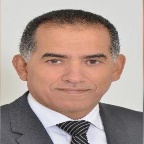 El Mostafa AL MOUZANI Consultant expert portuaire, chez cabinet GYC-EXPERTISE  Ex-Directeur du Port TANGER MED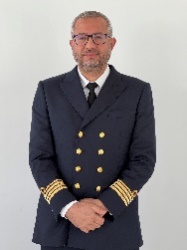 Captain Wahid RAHMOUNECommandant-adjoint sécurité port de Tanger MED TMPA Capitaine au Long Cours TANGER MED Port Autorité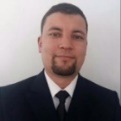 Khalid HIDARA Officier de la marine marchande, Responsable QHSSE direction d’exploitation au port de Mohammedia MARSA MAROC, chercheur dans le domaine du smart-port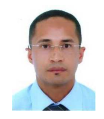 Captain Jaouad ALMIYS Directeur HSSEQ chez HTTSA, Capitaine au Long Cours, Expert dans le domaine des systèmes ISO (IRCA Lead Auditor), des comportements HSE (BBS & SIF), des investigations (Lead Investigator) et d’incendie (Certifié NFPA & CNPP) du smart-port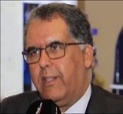 Dr. Tariq ESSAIDMédecin de Travail, Juriste, Expert QSE /RSE, PFSO Membre du comité technique ISO/TC 292 Sécurité et résilience, Professeur associé et dirigeant du mastère spécialisé SST de l’EISP/UM6S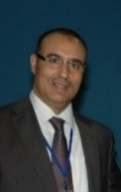 Dr. Ahmed LOUKILI - AnimateurDocteur en Génie Industriel & C.L.C Capitaine au Long Cours, Formateur certifié dans le domaine portuaire, maritime, logistique, stratégie et intelligence, Chercheur dans le domaine de l’optimisation, des performances logistiques et des politiques/stratégies intelligentes.A propos de Préventica International Maroc« Pour un monde plus sûr et un développement économique durable »Préventica vous donne rendez-vous à la Foire Internationale de Casablanca du 21 au 23 mai 202460 conférences – 150 exposants nationaux et internationaux – 4 000 participantsDepuis 10 ans, Préventica International contribue à l’animation des réseaux professionnels dédiés à la Sécurité en Afrique, avec notamment l’organisation de grands événements réguliers à Dakar et Casablanca. L’enjeu est le développement de la santé au travail et de la sécurité globale des entreprises et des territoires, au service d’un développement économique durable en Afrique. Santé et Sécurité au Travail  Sécurité Incendie / Malveillance  Risques majeurs / CybersécuritéContacts pressePRÉVENTICA MAROCwww.preventica.maBénédicte JACQUEMARTbenedicte@preventica.comARTEGISMohammed SETTIartegismaroc2@gmail.com